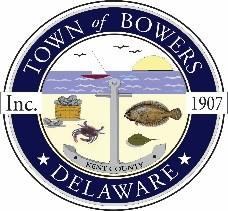 Town ofBowers3308Main St., Frederica, DE19946(302)572-9000
Bowersbeach.delaware.govAGENDAThursday, December 13, 2018Regular meeting to be brought to order at 7:00pmPledge of AllegianceMeeting Minutes Approval for NovemberTreasurer’s ReportApproval for NovemberCOMMITTEE REPORTSParks and Recreation PlanningStreetsBoard of AdjustmentsZoning Code RevisionsCode Enforcement ReportParking LotOLD BUSINESSDrainage – Approval of Change Ordersand Change Order ResolutionOPRT GrantParking Lot Grant ProposalKC Kent County Crime WatchNEW BUSINESSUpcoming Museum Events